PE Planning TemplateUnit: 1- Locomotors/Manipulatives					Curriculum Focus: Skills theme modelGrade Levels: K-2Locomotor Station Cards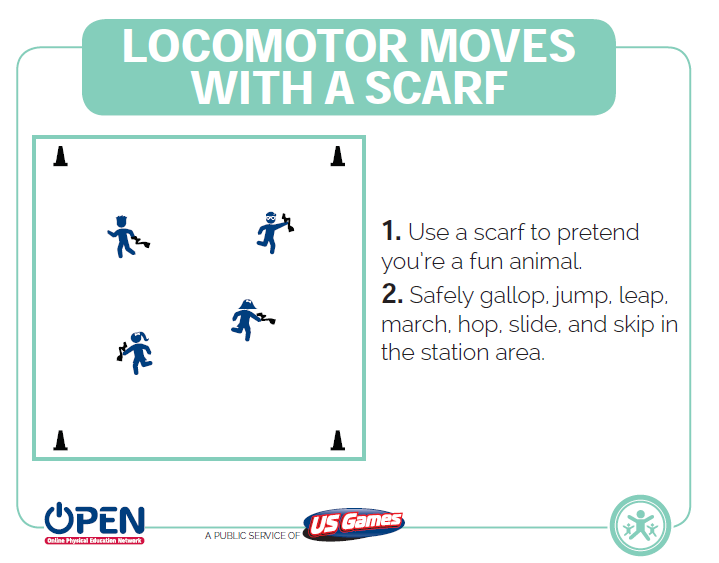 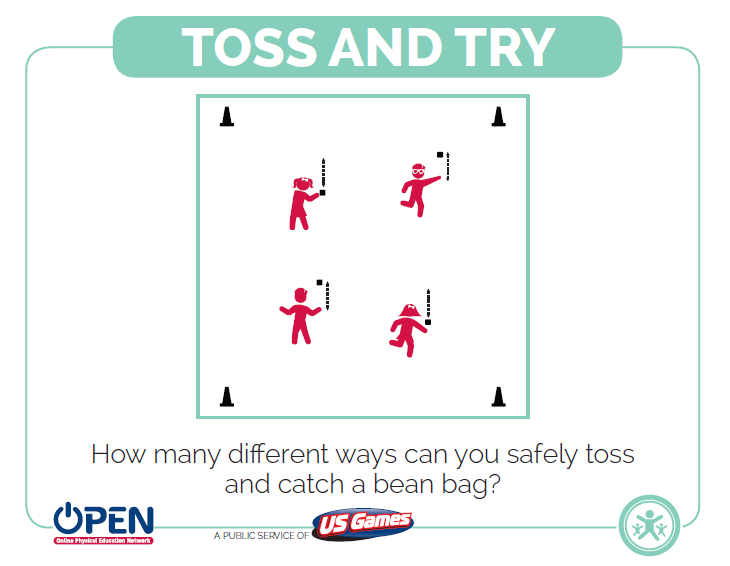 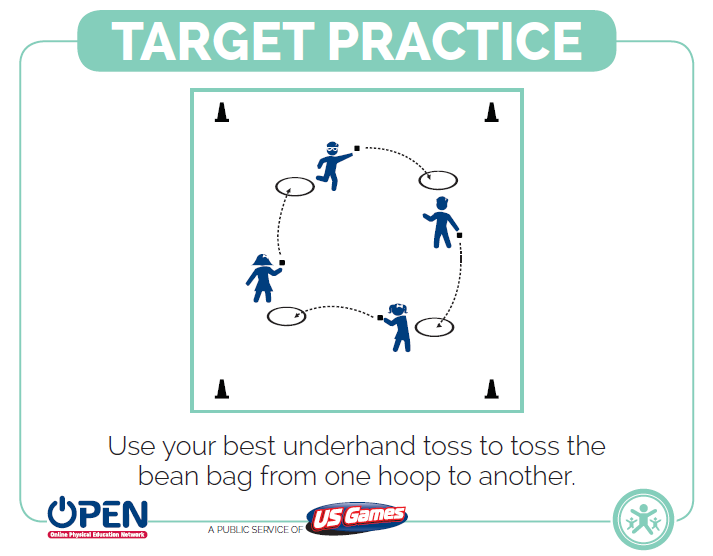 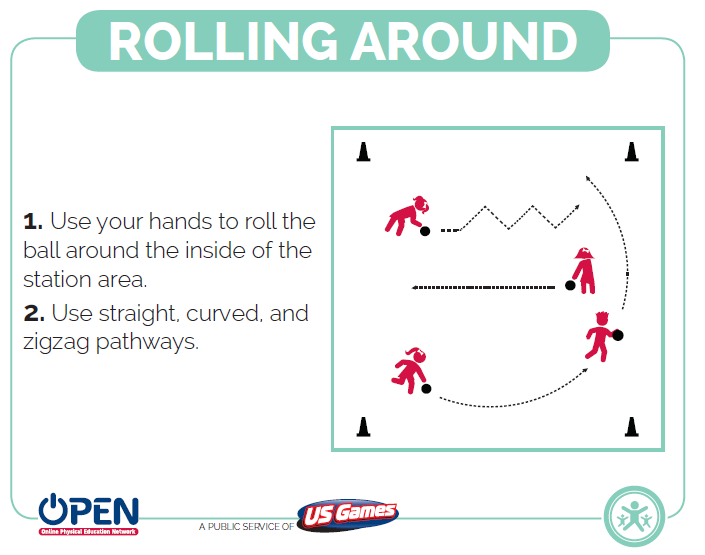 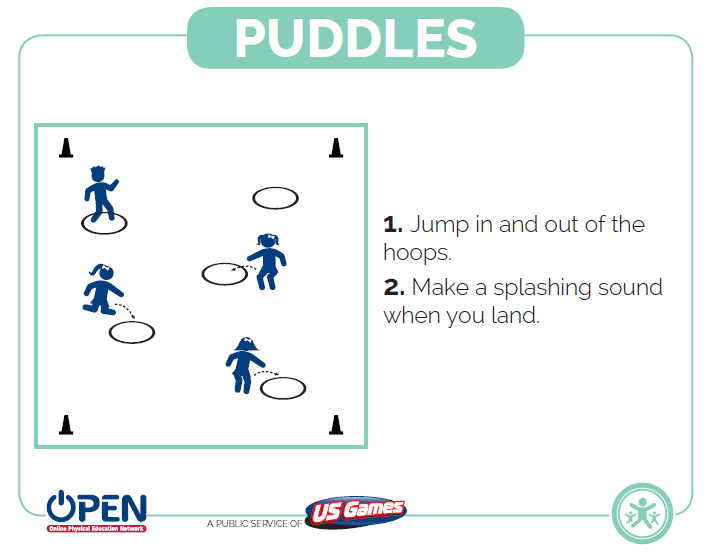 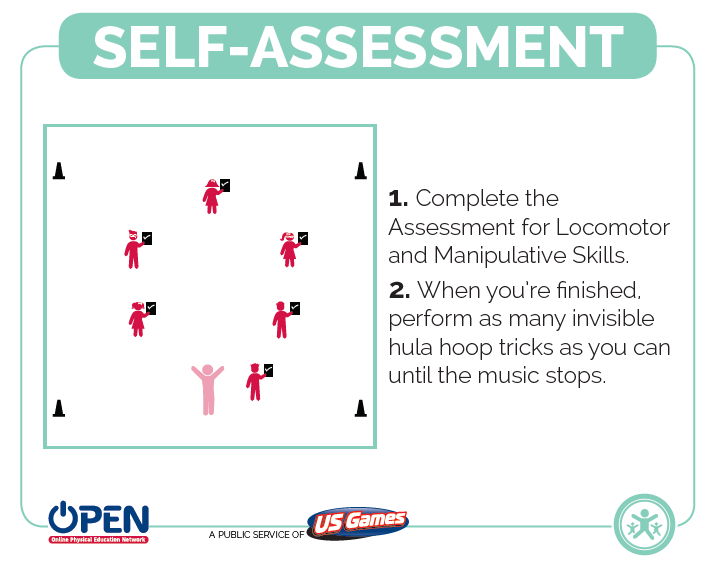 Grade LevelStandard/Grade-Level OutcomeLocomotorsStandard/Grade-Level OutcomeLocomotorsStandard/Grade-Level OutcomePathways, Shapes, & LevelsKindergartenPerforms locomotor skills (hopping, galloping, jogging, sliding, skipping) while maintaining balance (S1.E1.K)Performs locomotor skills (hopping, galloping, jogging, sliding, skipping) while maintaining balance (S1.E1.K)Differentiated between movement in personal (self-space) and general space. (S2.E1.Ka) Travel in 3 different pathways (S2.E2.K)First GradeHops (on one foot), gallops, jogs, and slides using a mature pattern (S1.E1.1)Hops (on one foot), gallops, jogs, and slides using a mature pattern (S1.E1.1)Travel demonstrating low, middle, and high levels (S2.E2.1a)Travel demonstrating a variety of relationships with objects (over, under, through, around) (S2.E2.1b)Second Grade Skips using a mature pattern (all five critical elements) (S1.E1.2)Skips using a mature pattern (all five critical elements) (S1.E1.2)Combines shapes, levels, and pathways into simple travel, dance, and gymnastics sequences (S2.E2.2)Lesson Sequence: 1 of 6Warm-up: (5-10 minutes)Set routine and procedure: students walk into the gymnasium and start the walk around the coned area. Once the music starts, students will start to jog around the cones. Review safety procedures with students if necessary. Lower the music down after 1 minute, students will start to walk for 30 seconds. This will continue for a total of three sequences. Before the last sequence students will stop and complete as many jumping jacks in 30 seconds.Next choose a student who is demonstrating strong behavior and allow them to be the stretch captain. Stretch captain will also wear the captain cape.Stretches:Static Stretches: complete each stretch for 7-10 secondsShoulder stretchTriceps stretchTorso stretchHamstring stretchQuadriceps stretchDynamic Stretches: complete each stretch for 7-10 secondsArm swings Back bendsLeg swingsStanding squatsForward lungesLesson Sequence: 1 of 6Warm-up: (5-10 minutes)Set routine and procedure: students walk into the gymnasium and start the walk around the coned area. Once the music starts, students will start to jog around the cones. Review safety procedures with students if necessary. Lower the music down after 1 minute, students will start to walk for 30 seconds. This will continue for a total of three sequences. Before the last sequence students will stop and complete as many jumping jacks in 30 seconds.Next choose a student who is demonstrating strong behavior and allow them to be the stretch captain. Stretch captain will also wear the captain cape.Stretches:Static Stretches: complete each stretch for 7-10 secondsShoulder stretchTriceps stretchTorso stretchHamstring stretchQuadriceps stretchDynamic Stretches: complete each stretch for 7-10 secondsArm swings Back bendsLeg swingsStanding squatsForward lungesLesson Sequence: 1 of 6Warm-up: (5-10 minutes)Set routine and procedure: students walk into the gymnasium and start the walk around the coned area. Once the music starts, students will start to jog around the cones. Review safety procedures with students if necessary. Lower the music down after 1 minute, students will start to walk for 30 seconds. This will continue for a total of three sequences. Before the last sequence students will stop and complete as many jumping jacks in 30 seconds.Next choose a student who is demonstrating strong behavior and allow them to be the stretch captain. Stretch captain will also wear the captain cape.Stretches:Static Stretches: complete each stretch for 7-10 secondsShoulder stretchTriceps stretchTorso stretchHamstring stretchQuadriceps stretchDynamic Stretches: complete each stretch for 7-10 secondsArm swings Back bendsLeg swingsStanding squatsForward lungesLesson Sequence: 1 of 6Warm-up: (5-10 minutes)Set routine and procedure: students walk into the gymnasium and start the walk around the coned area. Once the music starts, students will start to jog around the cones. Review safety procedures with students if necessary. Lower the music down after 1 minute, students will start to walk for 30 seconds. This will continue for a total of three sequences. Before the last sequence students will stop and complete as many jumping jacks in 30 seconds.Next choose a student who is demonstrating strong behavior and allow them to be the stretch captain. Stretch captain will also wear the captain cape.Stretches:Static Stretches: complete each stretch for 7-10 secondsShoulder stretchTriceps stretchTorso stretchHamstring stretchQuadriceps stretchDynamic Stretches: complete each stretch for 7-10 secondsArm swings Back bendsLeg swingsStanding squatsForward lungesClarity: What does this target ask students to really do?Discuss the learning target specifically with students (2 minutes)See accommodations for GIF/Video supports for locomotorsLearning Target: (student-friendly language)-K-2: I am learning how to perform locomotor movements while maintaining balance.-K- I am learning how to maintain my balance while performing different locomotors. -1-I am learning how to complete different locomotors such as hopping, galloping, jogging, and sliding. -2- I am learning how to skip. Clarity: What does this target ask students to really do?Discuss the learning target specifically with students (2 minutes)See accommodations for GIF/Video supports for locomotorsLearning Target: (student-friendly language)-K-2: I am learning how to perform locomotor movements while maintaining balance.-K- I am learning how to maintain my balance while performing different locomotors. -1-I am learning how to complete different locomotors such as hopping, galloping, jogging, and sliding. -2- I am learning how to skip. Clarity: What does this target ask students to really do?Discuss the learning target specifically with students (2 minutes) See accommodations for GIF/Video supports for directions, levels, and pathwaysLearning Target: (student-friendly language)-K- I am learning how to travel in different pathways. I am learning the difference between personal and general space. -1-I am learning how to travel in different levels (low, middle, and high). I am learning how to travel over, under, through, and around objects.-2- I am learning how to combine shapes, levels, and pathways into sequences. Clarity: What does this target ask students to really do?Discuss the learning target specifically with students (2 minutes) See accommodations for GIF/Video supports for directions, levels, and pathwaysLearning Target: (student-friendly language)-K- I am learning how to travel in different pathways. I am learning the difference between personal and general space. -1-I am learning how to travel in different levels (low, middle, and high). I am learning how to travel over, under, through, and around objects.-2- I am learning how to combine shapes, levels, and pathways into sequences. Instruction: What activities might help students do what the target demands?Lesson Focus: (20-30 min)Activities: Movement cube(s) (10 minutes)Equipment needed: movement cube(s)Introduce the locomotors in a sequence form (look at success criteria table below for specific breakdown) using a movement cube: choose students who have been demonstrating strong behavior; roll the movement cube (total of 6-8 times) Students demonstrate each of the movements around the coned area in the gymnasium. Rock and Roll: add 3 movement cubes with locomotor skills, directions and levels, tempos, and pathways, on the teachers signal, different people will roll the dice; and students will demonstrate the movement, direction and level, tempo, and pathway (i.e. skip – quickly – at a high level – in a zig zag pathway)Back to back: partner activities; how quickly can you get back-to back with a new partner. How quickly can you get back-to-back with a new partner? One partner is the first “Leader,” the other a “Follower;” decide now.  When I say, “same,” Leaders lead their partner inside our area, and Followers match their Leader’s locomotor skill (e.g., both gallop). When I say, the transition word: i.e. “switch,” Leaders still lead their partners, but Followers do a different locomotor skill. For example, one hops, one skips. We will switch roles every few rounds; then repeat with new partnersTraffic Lights: (10 minutes)Equipment needed: tagger or noodleThinking about our learning target, we are going to focus on different speeds/tempos while completing our locomotor movements. What colors are on a traffic light? What do these colors mean to drivers? In our game Traffic Lights, you are a car and need to obey the traffic lights. I’ll choose students (4-6) to play the” traffic lights,” and each of them will hold 1 red, yellow, or green ball. They’ll try to softly touch others between shoulders and waist with their ball. This is called a “safe tag” or “2-finger tag.” When you hear, “Traffic Lights,” walk within our area at a medium tempo, trying to avoid the traffic lights (taggers). If tagged by a yellow traffic light, move slowly. If tagged by a green traffic light, move quickly. If tagged by a red traffic light, stop. If stopped, you may drive again when another driver gives you a high-five. We will change locomotor movements each transition. Meet me in the Middle: (10 minutes)Introduce directions (i.e. low, medium, high, zig zag, straight, curved, over, under, around and through) Students get into partners; I will play music to transition the students (start and stop). Students will line up two lines across from each other, equal numbers across. I will set up poly spots to help organize students. Stand facing partners with the middle line in the gymnasium in front; on the music signal, students will run to the wall (behind students), touch the wall and run to the middle to face their partner. Each time you meet, I will change the locomotor to meet your partner and add a simple physical task for you two both to complete (i.e. 1st round- 5 jumping jacks, 2nd round- start with jumping jacks and add 5 torso twists, 3rd round- jumping jacks, torso twists, right hand high fives, etc.)Instruction: What activities might help students do what the target demands?Lesson Focus: (20-30 min)Activities: Movement cube(s) (10 minutes)Equipment needed: movement cube(s)Introduce the locomotors in a sequence form (look at success criteria table below for specific breakdown) using a movement cube: choose students who have been demonstrating strong behavior; roll the movement cube (total of 6-8 times) Students demonstrate each of the movements around the coned area in the gymnasium. Rock and Roll: add 3 movement cubes with locomotor skills, directions and levels, tempos, and pathways, on the teachers signal, different people will roll the dice; and students will demonstrate the movement, direction and level, tempo, and pathway (i.e. skip – quickly – at a high level – in a zig zag pathway)Back to back: partner activities; how quickly can you get back-to back with a new partner. How quickly can you get back-to-back with a new partner? One partner is the first “Leader,” the other a “Follower;” decide now.  When I say, “same,” Leaders lead their partner inside our area, and Followers match their Leader’s locomotor skill (e.g., both gallop). When I say, the transition word: i.e. “switch,” Leaders still lead their partners, but Followers do a different locomotor skill. For example, one hops, one skips. We will switch roles every few rounds; then repeat with new partnersTraffic Lights: (10 minutes)Equipment needed: tagger or noodleThinking about our learning target, we are going to focus on different speeds/tempos while completing our locomotor movements. What colors are on a traffic light? What do these colors mean to drivers? In our game Traffic Lights, you are a car and need to obey the traffic lights. I’ll choose students (4-6) to play the” traffic lights,” and each of them will hold 1 red, yellow, or green ball. They’ll try to softly touch others between shoulders and waist with their ball. This is called a “safe tag” or “2-finger tag.” When you hear, “Traffic Lights,” walk within our area at a medium tempo, trying to avoid the traffic lights (taggers). If tagged by a yellow traffic light, move slowly. If tagged by a green traffic light, move quickly. If tagged by a red traffic light, stop. If stopped, you may drive again when another driver gives you a high-five. We will change locomotor movements each transition. Meet me in the Middle: (10 minutes)Introduce directions (i.e. low, medium, high, zig zag, straight, curved, over, under, around and through) Students get into partners; I will play music to transition the students (start and stop). Students will line up two lines across from each other, equal numbers across. I will set up poly spots to help organize students. Stand facing partners with the middle line in the gymnasium in front; on the music signal, students will run to the wall (behind students), touch the wall and run to the middle to face their partner. Each time you meet, I will change the locomotor to meet your partner and add a simple physical task for you two both to complete (i.e. 1st round- 5 jumping jacks, 2nd round- start with jumping jacks and add 5 torso twists, 3rd round- jumping jacks, torso twists, right hand high fives, etc.)Instruction: What activities might help students do what the target demands?Lesson Focus: (20-30 min)Activities: Movement cube(s) (10 minutes)Equipment needed: movement cube(s)Introduce the locomotors in a sequence form (look at success criteria table below for specific breakdown) using a movement cube: choose students who have been demonstrating strong behavior; roll the movement cube (total of 6-8 times) Students demonstrate each of the movements around the coned area in the gymnasium. Rock and Roll: add 3 movement cubes with locomotor skills, directions and levels, tempos, and pathways, on the teachers signal, different people will roll the dice; and students will demonstrate the movement, direction and level, tempo, and pathway (i.e. skip – quickly – at a high level – in a zig zag pathway)Back to back: partner activities; how quickly can you get back-to back with a new partner. How quickly can you get back-to-back with a new partner? One partner is the first “Leader,” the other a “Follower;” decide now.  When I say, “same,” Leaders lead their partner inside our area, and Followers match their Leader’s locomotor skill (e.g., both gallop). When I say, the transition word: i.e. “switch,” Leaders still lead their partners, but Followers do a different locomotor skill. For example, one hops, one skips. We will switch roles every few rounds; then repeat with new partnersTraffic Lights: (10 minutes)Equipment needed: tagger or noodleThinking about our learning target, we are going to focus on different speeds/tempos while completing our locomotor movements. What colors are on a traffic light? What do these colors mean to drivers? In our game Traffic Lights, you are a car and need to obey the traffic lights. I’ll choose students (4-6) to play the” traffic lights,” and each of them will hold 1 red, yellow, or green ball. They’ll try to softly touch others between shoulders and waist with their ball. This is called a “safe tag” or “2-finger tag.” When you hear, “Traffic Lights,” walk within our area at a medium tempo, trying to avoid the traffic lights (taggers). If tagged by a yellow traffic light, move slowly. If tagged by a green traffic light, move quickly. If tagged by a red traffic light, stop. If stopped, you may drive again when another driver gives you a high-five. We will change locomotor movements each transition. Meet me in the Middle: (10 minutes)Introduce directions (i.e. low, medium, high, zig zag, straight, curved, over, under, around and through) Students get into partners; I will play music to transition the students (start and stop). Students will line up two lines across from each other, equal numbers across. I will set up poly spots to help organize students. Stand facing partners with the middle line in the gymnasium in front; on the music signal, students will run to the wall (behind students), touch the wall and run to the middle to face their partner. Each time you meet, I will change the locomotor to meet your partner and add a simple physical task for you two both to complete (i.e. 1st round- 5 jumping jacks, 2nd round- start with jumping jacks and add 5 torso twists, 3rd round- jumping jacks, torso twists, right hand high fives, etc.)Instruction: What activities might help students do what the target demands?Lesson Focus: (20-30 min)Activities: Movement cube(s) (10 minutes)Equipment needed: movement cube(s)Introduce the locomotors in a sequence form (look at success criteria table below for specific breakdown) using a movement cube: choose students who have been demonstrating strong behavior; roll the movement cube (total of 6-8 times) Students demonstrate each of the movements around the coned area in the gymnasium. Rock and Roll: add 3 movement cubes with locomotor skills, directions and levels, tempos, and pathways, on the teachers signal, different people will roll the dice; and students will demonstrate the movement, direction and level, tempo, and pathway (i.e. skip – quickly – at a high level – in a zig zag pathway)Back to back: partner activities; how quickly can you get back-to back with a new partner. How quickly can you get back-to-back with a new partner? One partner is the first “Leader,” the other a “Follower;” decide now.  When I say, “same,” Leaders lead their partner inside our area, and Followers match their Leader’s locomotor skill (e.g., both gallop). When I say, the transition word: i.e. “switch,” Leaders still lead their partners, but Followers do a different locomotor skill. For example, one hops, one skips. We will switch roles every few rounds; then repeat with new partnersTraffic Lights: (10 minutes)Equipment needed: tagger or noodleThinking about our learning target, we are going to focus on different speeds/tempos while completing our locomotor movements. What colors are on a traffic light? What do these colors mean to drivers? In our game Traffic Lights, you are a car and need to obey the traffic lights. I’ll choose students (4-6) to play the” traffic lights,” and each of them will hold 1 red, yellow, or green ball. They’ll try to softly touch others between shoulders and waist with their ball. This is called a “safe tag” or “2-finger tag.” When you hear, “Traffic Lights,” walk within our area at a medium tempo, trying to avoid the traffic lights (taggers). If tagged by a yellow traffic light, move slowly. If tagged by a green traffic light, move quickly. If tagged by a red traffic light, stop. If stopped, you may drive again when another driver gives you a high-five. We will change locomotor movements each transition. Meet me in the Middle: (10 minutes)Introduce directions (i.e. low, medium, high, zig zag, straight, curved, over, under, around and through) Students get into partners; I will play music to transition the students (start and stop). Students will line up two lines across from each other, equal numbers across. I will set up poly spots to help organize students. Stand facing partners with the middle line in the gymnasium in front; on the music signal, students will run to the wall (behind students), touch the wall and run to the middle to face their partner. Each time you meet, I will change the locomotor to meet your partner and add a simple physical task for you two both to complete (i.e. 1st round- 5 jumping jacks, 2nd round- start with jumping jacks and add 5 torso twists, 3rd round- jumping jacks, torso twists, right hand high fives, etc.)Closure Activity: I see, I see (5 minutes)Gym set-up/equipment:Kindergarten: use different cones and place them around in different patterns1st and 2nd Graders: use different cones, objects, mats, agility ladders, small cones, large cones use these as obstacles for students to go over, around, and through for direction purposesStudents are in all around the gymnasium facing the teacher. The teacher says, "I see." The students answer in chorus, "What do you see?" Teacher responds, "I see all students moving in any direction without touching anyone." Students then demonstrate the movement that was discussed by the teacher until the signal and teacher again says, "I see...." The students stop and answer, "What do you see?" The teacher responds with a new challenge- using different locomotor skills, directions, bends, and stretches, animal movements, and/or twisting actions.Closure Questions: (5 minutes)Revisiting the mature pattern for Jump, Skip, Gallop, Slide, HopQuestion 1: What is a locomotor skill? What are examples of a locomotor skill(s)?Question 2: What are the differences between a skip and a gallop? Hop and Jump? Walk and Run?Question 3: What was the success criteria for skipping? Hopping? Galloping? Jumping? Sliding?Upcoming lesson focus’:Locomotor Stations-Station Cards(locomotor, manipulatives, underhand throw, pathways, self-assessment)Beanie Animal WalksJuggling Scarfs ExplorationHula Hoops ExplorationBean Bags ExplorationBall SkillsNoodlesCurriculum Resources: SPARK-http://pehealth.schoolspecialty.com/family-member/resources-by-section?courseId=G4165302Open Physed-http://openphysed.org/curriculum_resources/locomotor-and-manipulative-skillsClosure Activity: I see, I see (5 minutes)Gym set-up/equipment:Kindergarten: use different cones and place them around in different patterns1st and 2nd Graders: use different cones, objects, mats, agility ladders, small cones, large cones use these as obstacles for students to go over, around, and through for direction purposesStudents are in all around the gymnasium facing the teacher. The teacher says, "I see." The students answer in chorus, "What do you see?" Teacher responds, "I see all students moving in any direction without touching anyone." Students then demonstrate the movement that was discussed by the teacher until the signal and teacher again says, "I see...." The students stop and answer, "What do you see?" The teacher responds with a new challenge- using different locomotor skills, directions, bends, and stretches, animal movements, and/or twisting actions.Closure Questions: (5 minutes)Revisiting the mature pattern for Jump, Skip, Gallop, Slide, HopQuestion 1: What is a locomotor skill? What are examples of a locomotor skill(s)?Question 2: What are the differences between a skip and a gallop? Hop and Jump? Walk and Run?Question 3: What was the success criteria for skipping? Hopping? Galloping? Jumping? Sliding?Upcoming lesson focus’:Locomotor Stations-Station Cards(locomotor, manipulatives, underhand throw, pathways, self-assessment)Beanie Animal WalksJuggling Scarfs ExplorationHula Hoops ExplorationBean Bags ExplorationBall SkillsNoodlesCurriculum Resources: SPARK-http://pehealth.schoolspecialty.com/family-member/resources-by-section?courseId=G4165302Open Physed-http://openphysed.org/curriculum_resources/locomotor-and-manipulative-skillsClosure Activity: I see, I see (5 minutes)Gym set-up/equipment:Kindergarten: use different cones and place them around in different patterns1st and 2nd Graders: use different cones, objects, mats, agility ladders, small cones, large cones use these as obstacles for students to go over, around, and through for direction purposesStudents are in all around the gymnasium facing the teacher. The teacher says, "I see." The students answer in chorus, "What do you see?" Teacher responds, "I see all students moving in any direction without touching anyone." Students then demonstrate the movement that was discussed by the teacher until the signal and teacher again says, "I see...." The students stop and answer, "What do you see?" The teacher responds with a new challenge- using different locomotor skills, directions, bends, and stretches, animal movements, and/or twisting actions.Closure Questions: (5 minutes)Revisiting the mature pattern for Jump, Skip, Gallop, Slide, HopQuestion 1: What is a locomotor skill? What are examples of a locomotor skill(s)?Question 2: What are the differences between a skip and a gallop? Hop and Jump? Walk and Run?Question 3: What was the success criteria for skipping? Hopping? Galloping? Jumping? Sliding?Upcoming lesson focus’:Locomotor Stations-Station Cards(locomotor, manipulatives, underhand throw, pathways, self-assessment)Beanie Animal WalksJuggling Scarfs ExplorationHula Hoops ExplorationBean Bags ExplorationBall SkillsNoodlesCurriculum Resources: SPARK-http://pehealth.schoolspecialty.com/family-member/resources-by-section?courseId=G4165302Open Physed-http://openphysed.org/curriculum_resources/locomotor-and-manipulative-skillsClosure Activity: I see, I see (5 minutes)Gym set-up/equipment:Kindergarten: use different cones and place them around in different patterns1st and 2nd Graders: use different cones, objects, mats, agility ladders, small cones, large cones use these as obstacles for students to go over, around, and through for direction purposesStudents are in all around the gymnasium facing the teacher. The teacher says, "I see." The students answer in chorus, "What do you see?" Teacher responds, "I see all students moving in any direction without touching anyone." Students then demonstrate the movement that was discussed by the teacher until the signal and teacher again says, "I see...." The students stop and answer, "What do you see?" The teacher responds with a new challenge- using different locomotor skills, directions, bends, and stretches, animal movements, and/or twisting actions.Closure Questions: (5 minutes)Revisiting the mature pattern for Jump, Skip, Gallop, Slide, HopQuestion 1: What is a locomotor skill? What are examples of a locomotor skill(s)?Question 2: What are the differences between a skip and a gallop? Hop and Jump? Walk and Run?Question 3: What was the success criteria for skipping? Hopping? Galloping? Jumping? Sliding?Upcoming lesson focus’:Locomotor Stations-Station Cards(locomotor, manipulatives, underhand throw, pathways, self-assessment)Beanie Animal WalksJuggling Scarfs ExplorationHula Hoops ExplorationBean Bags ExplorationBall SkillsNoodlesCurriculum Resources: SPARK-http://pehealth.schoolspecialty.com/family-member/resources-by-section?courseId=G4165302Open Physed-http://openphysed.org/curriculum_resources/locomotor-and-manipulative-skillsAccommodations: Scaffold Opportunities:Students with wheelchairs or walking assistance devices may move in any manner which accomplishes motion.Students will have multiple opportunities to complete the locomotor movements of their choiceExtended Time to work on the locomotor movementsVisual supportsMenu of Locomotor options for students to choose Extensions:Increase the complexity of the locomotor movements by increasing or decreasing the tempo (slow, moderate, fast)Changing directions (forward, backward, zig zag, curved, straight)Changing levels (low, medium, high)Accommodations: Scaffold Opportunities:Students with wheelchairs or walking assistance devices may move in any manner which accomplishes motion.Students will have multiple opportunities to complete the locomotor movements of their choiceExtended Time to work on the locomotor movementsVisual supportsMenu of Locomotor options for students to choose Extensions:Increase the complexity of the locomotor movements by increasing or decreasing the tempo (slow, moderate, fast)Changing directions (forward, backward, zig zag, curved, straight)Changing levels (low, medium, high)Accommodations: Scaffold Opportunities:Students with wheelchairs or walking assistance devices may move in any manner which accomplishes motion.Students will have multiple opportunities to complete the locomotor movements of their choiceExtended Time to work on the locomotor movementsVisual supportsMenu of Locomotor options for students to choose Extensions:Increase the complexity of the locomotor movements by increasing or decreasing the tempo (slow, moderate, fast)Changing directions (forward, backward, zig zag, curved, straight)Changing levels (low, medium, high)Accommodations: Scaffold Opportunities:Students with wheelchairs or walking assistance devices may move in any manner which accomplishes motion.Students will have multiple opportunities to complete the locomotor movements of their choiceExtended Time to work on the locomotor movementsVisual supportsMenu of Locomotor options for students to choose Extensions:Increase the complexity of the locomotor movements by increasing or decreasing the tempo (slow, moderate, fast)Changing directions (forward, backward, zig zag, curved, straight)Changing levels (low, medium, high)Movement Skills Modifications Skill Progressions:Trace the specific locomotor movement patterns.Students can use their eyes in the locomotor movement.Verbally talk about the locomotor movement patterns and progressions (step-by-step).(If possible) physically help individuals move legs and arms with the movement patterns.Movement Skills Modifications Skill Progressions:Trace the specific locomotor movement patterns.Students can use their eyes in the locomotor movement.Verbally talk about the locomotor movement patterns and progressions (step-by-step).(If possible) physically help individuals move legs and arms with the movement patterns.Movement Skills Modifications Skill Progressions:Trace the specific locomotor movement patterns.Students can use their eyes in the locomotor movement.Verbally talk about the locomotor movement patterns and progressions (step-by-step).(If possible) physically help individuals move legs and arms with the movement patterns.Movement Skills Modifications Skill Progressions:Trace the specific locomotor movement patterns.Students can use their eyes in the locomotor movement.Verbally talk about the locomotor movement patterns and progressions (step-by-step).(If possible) physically help individuals move legs and arms with the movement patterns.Success Criteria: What will I need to see in evidence, so I know students have reached the target?Coaching cues-Kindergarten and First Grade: Hopping:Take off on one foot and land on the same footUpward push and absorption of landing shock is accomplished by the ankle.Arms push up and down (to life and for balance)Knee seldom straightens fully Galloping:Trunk faces in forward directionLead leg lefts and moves forward to support weightRear foot closes quickly to supporting footLead leg lifts to repeat actionArms are in front, bent slightlyJogging/Running:Arm-leg opposition throughout actionToes point forwardFoot lands heel to toeArms swing forward and backward—no crossing of midlineTrunk leans slightly forwardSliding: Trunk faces in forward direction; head is turned sideways in direction of travelLead leg lifts and moves sideways to support weightRear foot closes quickly to supporting footBody is momentarily airborneArms are lifted, extended to the sidesSkipping:Step and hop on one foot and then on the other footArms move in opposition to feetArm and leg lift on hopping actionFeet alternate leadLeaping:Takeoff is on one foot, and landing is on opposition footLegs extend for height and distanceArms extend and lift for airborne timeKnee bends to absorb force on landing2nd Grade: SkippingStep hop pattern is smooth and coordinatedArms are used in the hopping action and are coordinated throughout the actionThe student lands on their toesThe non-support knee is lifted sharply upwardAction is then repeated on the opposite legSuccess Criteria: What will I need to see in evidence, so I know students have reached the target?Coaching cues-Kindergarten and First Grade: Hopping:Take off on one foot and land on the same footUpward push and absorption of landing shock is accomplished by the ankle.Arms push up and down (to life and for balance)Knee seldom straightens fully Galloping:Trunk faces in forward directionLead leg lefts and moves forward to support weightRear foot closes quickly to supporting footLead leg lifts to repeat actionArms are in front, bent slightlyJogging/Running:Arm-leg opposition throughout actionToes point forwardFoot lands heel to toeArms swing forward and backward—no crossing of midlineTrunk leans slightly forwardSliding: Trunk faces in forward direction; head is turned sideways in direction of travelLead leg lifts and moves sideways to support weightRear foot closes quickly to supporting footBody is momentarily airborneArms are lifted, extended to the sidesSkipping:Step and hop on one foot and then on the other footArms move in opposition to feetArm and leg lift on hopping actionFeet alternate leadLeaping:Takeoff is on one foot, and landing is on opposition footLegs extend for height and distanceArms extend and lift for airborne timeKnee bends to absorb force on landing2nd Grade: SkippingStep hop pattern is smooth and coordinatedArms are used in the hopping action and are coordinated throughout the actionThe student lands on their toesThe non-support knee is lifted sharply upwardAction is then repeated on the opposite legSuccess Criteria: What will I need to see in evidence, so I know students have reached the target? Coaching Cues-Kindergarten: Student will be able travel in different pathways:-Zig Zag-Straight-Curved-Students will determine which space is their personal space and general space while moving throughout the activity. Verbally/PhysicallyFirst Grade: Travel in different levels:-Low to the ground-Middle ground-High above ground-over, under, through, and around objects.Second Grade: Combine different levels: (examples: Low to the ground, Middle ground, High above ground, over, under, through, and around objects), pathways (examples: Zig Zag, Straight, Curved) shapes (examples: balances on different bases of support to create wide, narrow, curled, and twisted shapes), into a dance or gymnastic sequence (lesson 6). Success Criteria: What will I need to see in evidence, so I know students have reached the target? Coaching Cues-Kindergarten: Student will be able travel in different pathways:-Zig Zag-Straight-Curved-Students will determine which space is their personal space and general space while moving throughout the activity. Verbally/PhysicallyFirst Grade: Travel in different levels:-Low to the ground-Middle ground-High above ground-over, under, through, and around objects.Second Grade: Combine different levels: (examples: Low to the ground, Middle ground, High above ground, over, under, through, and around objects), pathways (examples: Zig Zag, Straight, Curved) shapes (examples: balances on different bases of support to create wide, narrow, curled, and twisted shapes), into a dance or gymnastic sequence (lesson 6). Monitoring Plan: What specific monitoring techniques with you use throughout the lesson to check for student learning?-Lesson 1: Pre-assessment- using a check off sheet for teacher to gather visual data of students demonstrating the specific identified skillsPre-assessment* Use clipboard with student rosters-Gallop (K-2) -Slide (K-2)-Hop (1st and 2nd)-Jump (1st and 2nd)-Skip (2nd) -Lesson 2: station cards-Lesson 3: station cards with video station-Lesson 4: Peer-assessment/checklist (skipping) (gallop) (slide) (hop) (jump) -Lesson 5: Self-reflection (use coversheets, expo markers) Formative Assessment (color the movement)-Lesson 6: Post-assessment; (summative) clipboard (final score and evidence)Monitoring Plan: What specific monitoring techniques with you use throughout the lesson to check for student learning?-Lesson 1: Pre-assessment- using a check off sheet for teacher to gather visual data of students demonstrating the specific identified skillsPre-assessment* Use clipboard with student rosters-Gallop (K-2) -Slide (K-2)-Hop (1st and 2nd)-Jump (1st and 2nd)-Skip (2nd) -Lesson 2: station cards-Lesson 3: station cards with video station-Lesson 4: Peer-assessment/checklist (skipping) (gallop) (slide) (hop) (jump) -Lesson 5: Self-reflection (use coversheets, expo markers) Formative Assessment (color the movement)-Lesson 6: Post-assessment; (summative) clipboard (final score and evidence)Monitoring Plan: What specific monitoring techniques with you use throughout the lesson to check for student learning?-Lesson 1: Pre-assessment- using a check off sheet for teacher to gather visual data of students demonstrating the specific identified skillsPre-assessment* Use clipboard with student rosters-Gallop (K-2) -Slide (K-2)-Hop (1st and 2nd)-Jump (1st and 2nd)-Skip (2nd) -Lesson 2: station cards-Lesson 3: station cards with video station-Lesson 4: Peer-assessment/checklist (skipping) (gallop) (slide) (hop) (jump) -Lesson 5: Self-reflection (use coversheets, expo markers) Formative Assessment (color the movement)-Lesson 6: Post-assessment; (summative) clipboard (final score and evidence)Monitoring Plan: What specific monitoring techniques with you use throughout the lesson to check for student learning?-Lesson 1: Pre-assessment- using a check off sheet for teacher to gather visual data of students demonstrating the specific identified skillsPre-assessment* Use clipboard with student rosters-Gallop (K-2) -Slide (K-2)-Hop (1st and 2nd)-Jump (1st and 2nd)-Skip (2nd) -Lesson 2: station cards-Lesson 3: station cards with video station-Lesson 4: Peer-assessment/checklist (skipping) (gallop) (slide) (hop) (jump) -Lesson 5: Self-reflection (use coversheets, expo markers) Formative Assessment (color the movement)-Lesson 6: Post-assessment; (summative) clipboard (final score and evidence)Evidence: What type of evidence might students produce?- Teacher visually observing with check list- Videotaping (lesson 3)-Peer-observation (checklist) -Self reflection-Summative assessment (see link above)Evidence: What type of evidence might students produce?- Teacher visually observing with check list- Videotaping (lesson 3)-Peer-observation (checklist) -Self reflection-Summative assessment (see link above)Evidence: What type of evidence might students produce?- Teacher visually observing with check list- Videotaping (lesson 3)-Peer-observation (checklist) -Self reflection-Summative assessment (see link above)Evidence: What type of evidence might students produce?- Teacher visually observing with check list- Videotaping (lesson 3)-Peer-observation (checklist) -Self reflection-Summative assessment (see link above)Teacher Reflection: What could improve throughout the instruction? What will you change throughout your instruction?-Question 1: Looking over your pre-assessment data, did 60% or more of the students demonstrate the locomotor? If so, what will be the next step? If not, what will be the next step/intervention?-Question 2: How was the overall student engagement?-Question 3: What differentiated instruction will need to be established for upcoming classes? Extensions? Scaffolding? Accommodations? Teacher Reflection: What could improve throughout the instruction? What will you change throughout your instruction?-Question 1: Looking over your pre-assessment data, did 60% or more of the students demonstrate the locomotor? If so, what will be the next step? If not, what will be the next step/intervention?-Question 2: How was the overall student engagement?-Question 3: What differentiated instruction will need to be established for upcoming classes? Extensions? Scaffolding? Accommodations? Teacher Reflection: What could improve throughout the instruction? What will you change throughout your instruction?-Question 1: Looking over your pre-assessment data, did 60% or more of the students demonstrate the locomotor? If so, what will be the next step? If not, what will be the next step/intervention?-Question 2: How was the overall student engagement?-Question 3: What differentiated instruction will need to be established for upcoming classes? Extensions? Scaffolding? Accommodations? Teacher Reflection: What could improve throughout the instruction? What will you change throughout your instruction?-Question 1: Looking over your pre-assessment data, did 60% or more of the students demonstrate the locomotor? If so, what will be the next step? If not, what will be the next step/intervention?-Question 2: How was the overall student engagement?-Question 3: What differentiated instruction will need to be established for upcoming classes? Extensions? Scaffolding? Accommodations? 